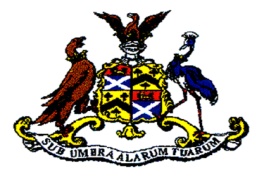 OWHC Annual Dinner – 6th April 2019
Dear Old Williamsonians & Friends,

It’s that time of year again when thoughts turn to the Annual Hockey Club Dinner. This year we have decided to return to the St George Hotel for the dinner on 6th April 2019.  The cost this year remains the same at £35 per head. The dress code also remains the same – Black tie preferred, and arrival will be 6pm for a 6:30pm sit down. Carriages at midnight.  Although the venue has changed, we have decided to still give you an option of what you want for dinner. The menu choices are as follows: 
Starters: Field Mushrooms baked with a Blue Cheese Crumb & Onion Marmalade
Traditional Prawn Cocktail
Cherry Tomato and Mozzarella Salad, Wild Rocket & Sea Salt Crostini
Ham Hock Terrine with Apricot Chutney & Sour Dough Toasts**  Mains: Thyme Roasted Chicken with a Bacon, Mushroom & Brandy Cream Sauce
Slow Braised Beef in Local Ale
Pork Medallions in a Whole Grain Cream SauceAll served with Sautéed New Potatoes, Carrots, Peas & Broccoli
 **Desserts:  Chocolate Trio with Salted Caramel Sauce
Lemon Tart with Raspberry Coulis  
Apple & Pear Cinnamon Crumble with Custard** Freshly Ground Coffee or TeaIf you have any special dietary requirements, please contact Vikki on 07960 405933 or vikkiking85@hotmail.co.uk. Please complete & return the attached slip no later than 22nd March 2019, along with your menu choices in order that table plans can be submitted to the hotel. Please pass your slips, preferably in a sealed envelope, to anyone of the social committee:  Vikki King, Gary Bage, Josh Sullivan, Ashley Pentecost, Jacob Newnham or Becky Tolboys.  Details of how to get to the St George hotel can be found on their website - https://www.george-hotel.co.uk/. Parking is available at the hotel but is limited. We look forward to seeing as many of our fellow club members and friends there. Kind regards, The OWHC Social Committee--------------------------------------------------------------------------------------------------------------------------------------From I would like 	places for the 2019 Hockey DinnerEnclosed cash/cheque payable to OWHC for £	Full names for seating plan: If possible, I would like to sit with: Guest 1 Name:Guest 2 Name:Starter:Starter:Main:Main:DessertDessertGuest 3 Name:Guest 4 Name:Starter:Starter:Main:Main:DessertDessert